AnnouncementsGluten-Free Lord’s Supper Option: Today a clearly marked gluten-free bread option will be offered during the Lord’s Supper. Seniors' Fellowship Lunch: Wed., June 7, noon to 1:30 at the church. Please bring your lunch and a beverage; desserts will be provided. Questions: John or Paula Strain.Vacation Bible School is June 26-30. Please register your children ages 5 to 11 online via the link in the emailed announcement. Questions: Naomi Petko and Lori Leo, Directors.Life First Baby Bottle Campaign: Please pick up a baby bottle from the hall table and fill it with change, cash, or check (to "Life First"). Support preborn babies and give hope to their moms and dads. The campaign will end on Father's Day. Questions: Susan Kruchten, gandskruchten@gmail.com.Life First Abortion Recovery Classes: Life First is offering Abortion Recovery classes.  See Lisa Bentley for more information.Ridgehaven: The Ridgehaven Service Project is set for July 24-29 for rising 6th to 12th graders. Questions: Pastor Matt Bowles.Food Pantry Donations: The Deacons are continuing to collect non-perishable food items and general items for those in need in our community. Please put items in the ACTS bin in the hallway.Child Safety Watch: The outside Child Safety Watch was created to help us keep an eye on the children after church while they are outside the building. This is a blessing to the many young families in our church. Since there is not an enclosed play area, it is very helpful to have extra eyes on the parking lot/lawn/driveway. Please consider serving in this way, using the emailed signup link.Fellowship and TeachingMen’s Breakfast meets on 4th Saturdays, 9:00 a.m. at the church building, for a potluck meal and study of The Bruised Reed by Richard Sibbes. Women’s Bible Studies are now on summer break.Multiple small groups meet 1-2 times per month for teaching, prayer, and fellowship. Please speak to anyone on the session if you are interested in joining one.Tuesday Nights: We have a potluck dinner at 6:30 (check your email for the weekly signup) followed by singing, prayer, and teaching at 7:00. Please come!Online Church Calendar: This fuller listing of scheduled events ison the home page of the church's website: www.spriggsroad.org.Opportunities to Serve: Help is always needed in various areas of ministry at SRPC. Please consider offering your time.3Spriggs Road Presbyterian Church is a particular church of the Presbyterian Church in America (PCA).13201 Spriggs Road			                www.spriggsroad.orgManassas, VA 20112				           (703) 791-5555The live webcast of the worship service and archived sermons are found on the church’s website.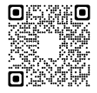 And they devoted themselves to the apostles’ teaching and the fellowship, to the breaking of bread and the prayers. Acts 2:42 (ESV)                        Contact InformationSenior Pastor		Michael Mang	         michael.mang@spriggsroad.orgAssociate Pastor	Matteson Bowles        matteson.bowles@spriggsroad.orgAssistant Pastor for	Jegar Chinnavan        jegar.chinnavan@spriggsroad.org  Church Planting            Mount Zion Presbyterian Church, www.mzpca.comClerk of Session:	Ryan Heisey	         clerkofsession@spriggsroad.orgTreasurer:		Lloyd Moore	         donate@spriggsroad.orgRuling Elders 		Dan Bredbenner         dan.bredbenner@spriggsroad.org			Joe Deane	         joseph.deane@spriggsroad.org			Brian Groft	         brian.groft@spriggsroad.org			Ryan Heisey	         ryan.heisey@spriggsroad.org			Bill McFarland             william.mcfarland@spriggsroad.org		             John Strain, EmeritusSession Group Email			         session@spriggsroad.orgDeacons Group Email			         deacons@spriggsroad.orgPrayer Requests			         prayers@spriggsroad.orgAnnouncements				         announcements@spriggsroad.orgWebsite Submissions & Questions                    web.admin@spriggsroad.orgWelcomeWe really mean it when we say we are thrilled that you have come to worship with us today!  If you should have any questions or comments about the ministry of Spriggs Road Presbyterian Church, please feel free to reach out. Contact information is listed above.We start Sunday School for all ages at 9:30, and begin Worship at 10:45, during which a nursery is available for ages 3 and under. Children are always welcome in our worship services. We also have a “cry room” available with a large window for viewing the service and a speaker that will be playing all the audio from the main sanctuary. Please feel free to use that if you are concerned that your children’s noises are disrupting the service.  We hope that this Lord’s Day you will be encouraged by the Word, refreshed by the worship, and touched by Christ’s love through our fellowship with one another.6Lord’s Day WorshipMay 28, 2023                                          10:45 a.m.Prelude                                                                        Welcome & AnnouncementsMeditation                                                                                [Bulletin, p. 2]Call to Worship & InvocationHymn of Worship                   “Hallelujah, Praise Jehovah” [TPH 148B]Greeting Song of Praise		     “O Love That Will Not Let Me Go” [Handout]Confession of Faith			                                  The Nicene CreedPastoral PrayerScripture Reading		                      Genesis 6:1-8  [Seat Bibles, p. 5]Singing Psalms                                                                              Psalm 20                                                             Tune: “From Every Stormy Wind That Blows” [Screen Only]Tithes & Offerings                                                                       Gloria Patri 		                      		                                   [TPH 572]Sermon Text 			           Ephesians 4:17-24 [Seat Bibles, p. 978]Expounding the Word of God	                             Pastor Michael MangThe Theology of Ephesians: Sin Kills but God Makes AliveHymn of Response [*]             “God, Be Merciful to Me” [TPH 51C, vv. 1-4]The Lord’s SupperDoxologyBenedictionPostlude* The livestream ends during this hymn.MeditationSing to God, sing praises to his name;  lift up a song to him who rides through the deserts;his name is the LORD;  exult before him!Father of the fatherless and protector of widows  is God in his holy habitation.                                                                                              – Psalm 68:4-5 (ESV)Prayer of Confession of Sin     O LORD our God, we lament that our sins have grieved Your heart and arrested sweet communion with You.      We cover over sins and transgressions that others do not see. But in Your sight, O merciful God, nothing is hidden.     We declare that our love for those outside the family of God grows cold.     We admit that often our motive for serving You seeks the praise of others.     We acknowledge that we have harbored bitterness and anger toward others.     Forgive us for the hardness of our hearts. Pardon us for delighting more in the fleeting pleasures of this fallen world.     We confess our sins and plead the merits of our Savior’s life, death, and resurrection.     For Your great Name’s sake, deliver us from evil.       We pray in the Name of Your Son, Christ Jesus, the Righteous One.             Amen._________________________Personal Confession This time of silence is provided for private, personal confession.Assurance of Pardon     "No longer do I call you servants, for the servant does not know what his master is doing; but I have called you friends, for all that I have heard from my Father I have made known to you.  You did not choose me, but I chose you and appointed you that you should go and bear fruit and that your fruit should abide … "      -- John 15:15-16a (ESV)2Sermon Notes5/28/2023		             Pastor Michael MangTitle:  	“The Theology of Ephesians: Sin Kills but God Makes Alive”Text: 		Ephesians 4:17-24Theme:	You were made to be the crown of God’s creation, the highest of His created beings. But sin has invaded your whole being.  The human heart enters the world desperately wicked and evil.  Only regeneration in Christ is the remedy._________________________________________________________The Doctrine of __________ in Ephesians and the Doctrine of _____________ in the Life of ManMan was _____________________ by God (3:9).Every person comes into the world spiritually _______________ and ___________________ to __________________ to God (2:1-3, 11-12).__________________ man is ____________________ in the image and likeness of _____________________ (4:22-24).Man is the _______________________ _____________ of God’s redemptive purpose (1:3-6, 11-14, 18; 2:4).4Sermon NotesApplications Man has a __________________ far above any other creature in the fact that man possesses God’s ____________________ in his very _________________.Since the ________________ of man, you cannot truly _______________________ man apart from _________________.If you do not _____________________ who you are as a man or as a woman, you do not truly __________________ God because you were made in His __________________.Questions for Discussion at Home can be found 1) by following the QR Code on your phone to where it’s listed below the bulletin, 2) as a handout on the table at the back, or 3) on the church’s website:            https://www.spriggsroad.org/SRPCwp/category/bulletins/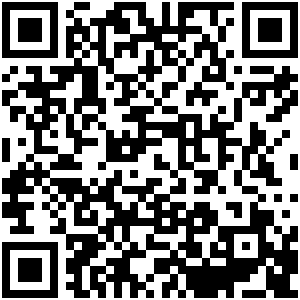 5